         Application Form B: CZS Wildcard 2023 – Application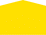 Information about the projectInformation about the applicant
(anonymised for double-blind review)Spokesperson for the projectOther applicants (at least two)Abstract – Clear summary of the project (max. 1/2 page)Description of the idea and the approach as well as the methodology 
(max. 1 ½ pages)Description of the degree of innovation of the research project in terms of originality and unconventionality. Explain how the idea differs and stands out from competing approaches. (max. 1 page)Describe the potential of the idea. Explain what effect the success of the project could have on the research field and beyond. (max. 1 page)Risk assessment: Describe and assess the challenges and risks of the approach. Indicate the likelihood that the project will not achieve the intended outcome (as a percentage). (max. 1 page) Interdisciplinary approach: Describe the contribution of the different disciplines in realising the shared idea (max. ½ page) Anonymised financing plan Financing plan in accordance with Annex 1, anonymisedProject title:Short title/acronym:Planned project start date:Requested funding amount:Institution AType of institution:    University    University of applied sciences Subject area:Institution   A    B     C     D    EType of institution:    University    University of applied sciences  Non-university research facilitySubject area:2: Institution   A    B     C     D    EType of institution:    University    University of applied sciences  Non-university research facilitySubject area:2: Institution   A    B     C     D    EType of institution:    University    University of applied sciences  Non-university research facilitySubject area:2: Institution   A    B     C     D    EType of institution:    University    University of applied sciences  Non-university research facilitySubject area:2: Institution   A    B     C     D    EType of institution:    University    University of applied sciences  Non-university research facilitySubject area:2: Institution   A    B     C     D    EType of institution:    University    University of applied sciences  Non-university research facilitySubject area:2: 